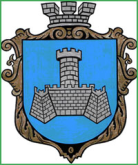 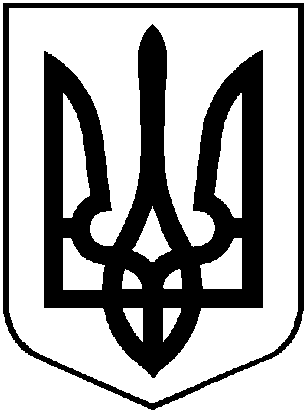 УКРАЇНАХМІЛЬНИЦЬКА МІСЬКА РАДАВІННИЦЬКОЇ ОБЛАСТІ  Р О З П О Р Я Д Ж Е Н Н ЯМІСЬКОГО  ГОЛОВИВід “10”  січня  2019 року                                           №11-рПро проведення в Хмільницькій міській об’єднаній територіальній громаді корекційних програм(тренінгів) з особами, які вчиняють домашнє насильство, або належать до групиризикущодо його вчиненняНа виконання рішення 53 сесії 7 скликання Хмільницької міської ради №1710 від 19.10.2018 року «Про програму підтримки сім’ї, дітей та молоді, запобігання домашньому насильству, забезпечення рівних прав і можливостей жінок та чоловіків та попередження торгівлі людьми  м. Хмільника на 2019-2021 роки»,враховуючи рішення 55 сесії 7 скликання Хмільницької міської ради №1789  «Про добровільне приєднання Соколівської сільської територіальної громади Хмільницького району Вінницької області до територіальної громади міста обласного значення Хмільник Вінницької області» та №1792 «Про утворення  Соколівськогостаростинського округу», керуючись ст. 42, 59 Закону України «Про місцеве самоврядування в Україні»:1.Провести в м. Хмільнику тренінги в рамках корекційних програм, для осіб, які вчиняють домашнє насильство, або належать до групиризику щодо його вчинення.2. Організацію та проведення тренінгів доручити відділу у справах сім’ї та молоді міської ради.3. Затвердити кошторис видатків для організації та проведення тренінгів (Додаток 1).4. Контроль за виконанням цього розпорядження покласти на заступника міського голови з питань діяльності виконавчих органів міської ради Сташка А.В., а супровід виконання доручити начальнику відділу у справах сім’ї та молоді міської ради П.І. Дем’янюку. Міський голова  Редчик С.Б.С. МаташА. СташкоН. БуликоваП. Дем’янюк                                                                                                                        Додаток № 1                                                                                                   до розпорядження міського голови                                                                                                           від «10»  січня 2019 р. № 11-рКОШТОРИСвидатків дляорганізації та проведення тренінгів для осіб, які вчиняють насильство в сім’ї, або належать до групи ризику щодо його вчинення.Міський голова                  РедчикС.Б.№з/пНазва видатківКФКВКЕКВСума1. Канцелярські товари31313322105000 грн.